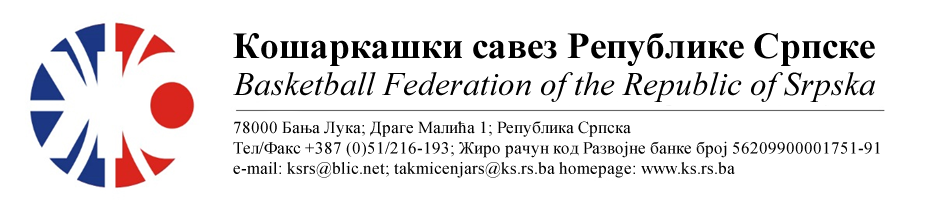 ПОДРУЧНИ КОШАРКАШКИ САВЕЗ БИЈЕЉИНАБИЛТЕН БР. 17 (млађи пионири)Такмичарска сезона 2022/202317.колоТАБЕЛА :* УТ – Број одиграних утакмица, ПОБ – Број остварених побједа, ПОР – Број пораза, КПО – Бројпостигнутих поена, КПР – Број примљених поена, КР – Кош разлика, БОД – Број Бодова.ОДЛУКЕ : Одигране утакмице региструју се постигнутим резултатом.ОСТАЛА САОПШТЕЊА :Заостале утакмице које треба одиграти:2. КК Братунац – ОКК Кош50. КК Зворник баскет – КК Лавови52. КК Лавови – ОКК Рудар 201553. КК 10.Август – КК Милићи59. КК Милићи – КК Лавови61. КК Зворник баскет – КК МилићиКомесар ПКС БијељинаМиодраг Ивановић с.р.Утакмица81ОКК КОШСлободна екипаРезултатУтакмица81Утакмица81Утакмица82КК МИЛИЋИОКК ДРИНА ПРИНЦИПРезултатУтакмица82Видовић/ Боровина, Боровина МилВидовић/ Боровина, Боровина Мил45:49(12:18, 10:08, 09:11, 14:12)Утакмица82Без примједбиБез примједбиБез примједбиУтакмица83ОКК РУДАР 2015КК БРАТУНАЦРезултатУтакмица83Пантић/ Лазић, КојићПантић/ Лазић, Којић11:69(01:26, 02:14, 02:17, 06:12)Утакмица83Без примједбиБез примједбиБез примједбиУтакмица84КК ЗВОРНИК БАСКЕТКК ФЕНИКС БАСКЕТРезултатУтакмица84Јашић/ Марјановић, ТијанићЈашић/ Марјановић, Тијанић62:21(21:07, 20:00, 11:08, 10:06)Утакмица84Без примједбиБез примједбиБез примједбиУтакмица85КК ЛАВОВИКК 10.АВГУСТРезултатУтакмица85Тодоровић/ Беговић, ТомићТодоровић/ Беговић, Томић34:49(03:18, 12:12, 05:10, 14:09)Утакмица85Без примједбиБез примједбиБез примједбиЕКИПАУТПОБПОРКПОКПРКРБОД1ОКК ДРИНА ПРИНЦИП15132700414+286282КК 10.АВГУСТ14140621351+270283КК ЗВОРНИК БАСКЕТ1394687464+223224ОКК КОШ1459463520-57195КК ЛАВОВИ1367507471+36195КК МИЛИЋИ (-1)1284452343+109197КК БРАТУНАЦ14410536633-97188КК ФЕНИКС БАСКЕТ15213427708-281179ОКК РУДАР 2015 (-1)14113230719-48914